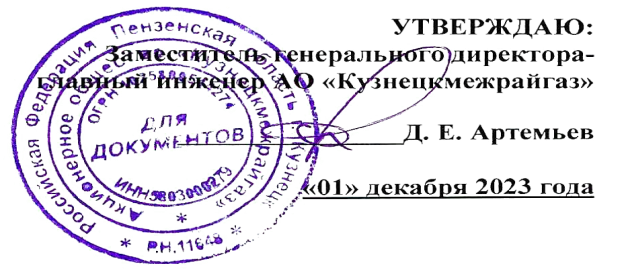 ГРАФИК    технического обслуживания внутридомового газового оборудованияв многоквартирных домах города Кузнецка на II квартал 2024 год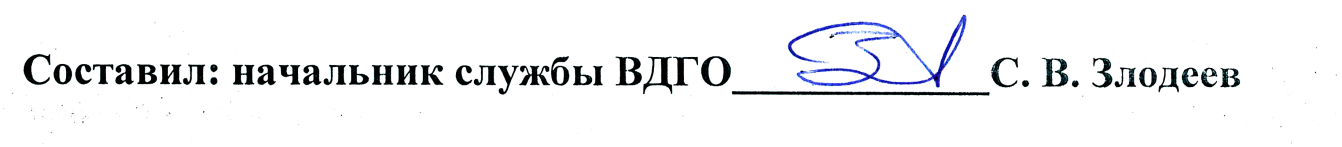 № п/пАдрес многоквартирного жилого домаII квартал 2024 годII квартал 2024 годII квартал 2024 год№ п/пАдрес многоквартирного жилого домаапрельмайиюнь123451город Кузнецк, улица Маяковского, дом №452город Кузнецк, улица Маяковского, дом №473город Кузнецк, улица Маяковского, дом №614город Кузнецк, улица Маяковского, дом №655город Кузнецк, улица Осипенко, дом №386город Кузнецк, улица Леваневского, дом №567город Кузнецк, улица Победы, дом №628город Кузнецк, улица Победы, дом №56а9город Кузнецк, улица Победы, дом №58/110город Кузнецк, улица Победы, дом №60/111город Кузнецк, улица Маяковского, дом №5912город Кузнецк, улица Сызранская, дом №98а13город Кузнецк, улица Маяковского, дом №5314город Кузнецк, улица Маяковского, дом №5715город Кузнецк, улица Осипенко, дом №45а16город Кузнецк, улица Минская, дом №1017город Кузнецк, улица Октябрьская, дом №2а18город Кузнецк, улица Рабочий городок, дом №7а19город Кузнецк, улица Минская, дом №1820город Кузнецк, улица Гражданская, дом №4921город Кузнецк, улица Калинина, дом №2522город Кузнецк, улица Маяковского, дом №4923город Кузнецк, улица Свердлова, дом №8924город Кузнецк, улица Калинина, дом №9225город Кузнецк, улица Осипенко, дом №4026город Кузнецк, улица Победы, дом №6027город Кузнецк, улица Победы, дом №5628город Кузнецк, улица Победы, дом №5829город Кузнецк, улица Калинина, дом №11830город Кузнецк, улица Осипенко, дом №4231город Кузнецк, улица Осипенко, дом №441234532город Кузнецк, улица Радищева, дом №40а33город Кузнецк, улица Республики, дом №1б34город Кузнецк, улица Леваневского, дом №2г35город Кузнецк, улица Леваневского, дом №4636город Кузнецк, улица Леваневского, дом №4837город Кузнецк, улица Леваневского, дом №2в38город Кузнецк, улица имени 354-ой Стрелковой Дивизии, дом №7а39город Кузнецк, улица Гражданская, дом №5540город Кузнецк, улица Белинского, дом №7, корпус №141город Кузнецк, улица Белинского, дом №7, корпус №242город Кузнецк, улица Маяковского, дом №5143город Кузнецк, улица имени 354-ой Стрелковой Дивизии, дом №1944город Кузнецк, улица Леваневского, дом №5845город Кузнецк, улица Осипенко, дом №5146город Кузнецк, улица Леваневского, дом №2б47город Кузнецк, улица Белинского, дом №4848город Кузнецк, улица Леваневского, дом №5049город Кузнецк, улица Леваневского, дом №5450город Кузнецк, улица Плеханова, дом №2а51город Кузнецк, улица Плеханова, дом №4а52город Кузнецк, улица Пушкина, дом №2253город Кузнецк, улица Пушкина, дом №2454город Кузнецк, улица Ипподромный проезд, дом №655город Кузнецк, улица Белинского, дом №15156город Кузнецк, улица Рабочая, дом №162-А57город Кузнецк, улица Рабочая, дом №211